中车投资租赁有限公司招聘报名表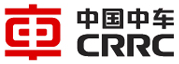 中车投资租赁有限公司招聘报名表中车投资租赁有限公司招聘报名表中车投资租赁有限公司招聘报名表中车投资租赁有限公司招聘报名表中车投资租赁有限公司招聘报名表中车投资租赁有限公司招聘报名表中车投资租赁有限公司招聘报名表中车投资租赁有限公司招聘报名表中车投资租赁有限公司招聘报名表中车投资租赁有限公司招聘报名表中车投资租赁有限公司招聘报名表中车投资租赁有限公司招聘报名表中车投资租赁有限公司招聘报名表中车投资租赁有限公司招聘报名表姓 名姓 名性 别性 别民族民族民族照片             出生年月出生年月籍贯籍贯婚姻状况婚姻状况婚姻状况照片             参加工作时    间参加工作时    间政治面貌政治面貌健康状况健康状况健康状况照片             身份证号身份证号户籍所在地户籍所在地户籍所在地专业技术职务专业技术职务职业资格职业资格职业资格全日制  教 育全日制  教 育学 历学 历毕业时间院校专业毕业时间院校专业毕业时间院校专业全日制  教 育全日制  教 育学 位学 位毕业时间院校专业毕业时间院校专业毕业时间院校专业在职    教育在职    教育学 历学 历毕业时间院校专业毕业时间院校专业毕业时间院校专业在职    教育在职    教育学 位学 位毕业时间院校专业毕业时间院校专业毕业时间院校专业外语种类及水平外语种类及水平外语种类及水平外语种类及水平现工作单位及职务现工作单位及职务现工作单位及职务现工作单位及职务联系方式联系方式联系方式联系方式手机：        固定电话：      邮箱：手机：        固定电话：      邮箱：手机：        固定电话：      邮箱：手机：        固定电话：      邮箱：手机：        固定电话：      邮箱：手机：        固定电话：      邮箱：手机：        固定电话：      邮箱：手机：        固定电话：      邮箱：手机：        固定电话：      邮箱：手机：        固定电话：      邮箱：手机：        固定电话：      邮箱：应 聘 岗 位应 聘 岗 位应 聘 岗 位应 聘 岗 位第一岗位第一岗位第一岗位第二岗位第二岗位期望薪酬水平期望薪酬水平期望薪酬水平期望薪酬水平工作简历（主要填写：时间阶段、工作单位及部门、工作岗位、工作职责（或工作内容）（主要填写：时间阶段、工作单位及部门、工作岗位、工作职责（或工作内容）（主要填写：时间阶段、工作单位及部门、工作岗位、工作职责（或工作内容）（主要填写：时间阶段、工作单位及部门、工作岗位、工作职责（或工作内容）（主要填写：时间阶段、工作单位及部门、工作岗位、工作职责（或工作内容）（主要填写：时间阶段、工作单位及部门、工作岗位、工作职责（或工作内容）（主要填写：时间阶段、工作单位及部门、工作岗位、工作职责（或工作内容）（主要填写：时间阶段、工作单位及部门、工作岗位、工作职责（或工作内容）（主要填写：时间阶段、工作单位及部门、工作岗位、工作职责（或工作内容）（主要填写：时间阶段、工作单位及部门、工作岗位、工作职责（或工作内容）（主要填写：时间阶段、工作单位及部门、工作岗位、工作职责（或工作内容）（主要填写：时间阶段、工作单位及部门、工作岗位、工作职责（或工作内容）（主要填写：时间阶段、工作单位及部门、工作岗位、工作职责（或工作内容）（主要填写：时间阶段、工作单位及部门、工作岗位、工作职责（或工作内容）学习培训情况奖惩情况主要工作业绩家庭主要成员及重要社会关系称 谓称 谓姓  名姓  名出生年月出生年月出生年月政治面貌政治面貌工 作 单 位 及 职 务工 作 单 位 及 职 务工 作 单 位 及 职 务工 作 单 位 及 职 务工 作 单 位 及 职 务家庭主要成员及重要社会关系家庭主要成员及重要社会关系家庭主要成员及重要社会关系家庭主要成员及重要社会关系资格审查意见审核人意见：（应聘人员不填）                            签名：               年   月   日审核人意见：（应聘人员不填）                            签名：               年   月   日审核人意见：（应聘人员不填）                            签名：               年   月   日审核人意见：（应聘人员不填）                            签名：               年   月   日审核人意见：（应聘人员不填）                            签名：               年   月   日审核人意见：（应聘人员不填）                            签名：               年   月   日审核人意见：（应聘人员不填）                            签名：               年   月   日审核人意见：（应聘人员不填）                            签名：               年   月   日审核人意见：（应聘人员不填）                            签名：               年   月   日审核人意见：（应聘人员不填）                            签名：               年   月   日审核人意见：（应聘人员不填）                            签名：               年   月   日审核人意见：（应聘人员不填）                            签名：               年   月   日审核人意见：（应聘人员不填）                            签名：               年   月   日审核人意见：（应聘人员不填）                            签名：               年   月   日资格审查意见审批人意见：                             签名：               年   月    日审批人意见：                             签名：               年   月    日审批人意见：                             签名：               年   月    日审批人意见：                             签名：               年   月    日审批人意见：                             签名：               年   月    日审批人意见：                             签名：               年   月    日审批人意见：                             签名：               年   月    日审批人意见：                             签名：               年   月    日审批人意见：                             签名：               年   月    日审批人意见：                             签名：               年   月    日审批人意见：                             签名：               年   月    日审批人意见：                             签名：               年   月    日审批人意见：                             签名：               年   月    日审批人意见：                             签名：               年   月    日备 注